2 L’ Hygiène respiratoireAtelier 1Les bons gestes quand on est maladeDocument de Travail Elèves (DTE1)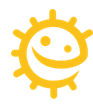 Entoure les bons gestes à suivre quand tu es malade (toux, éternuements …)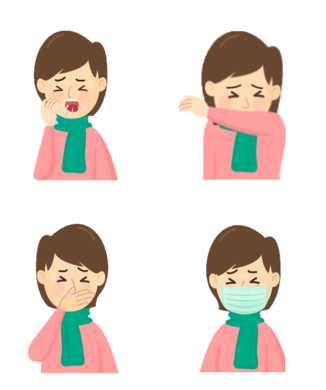 